Khadi 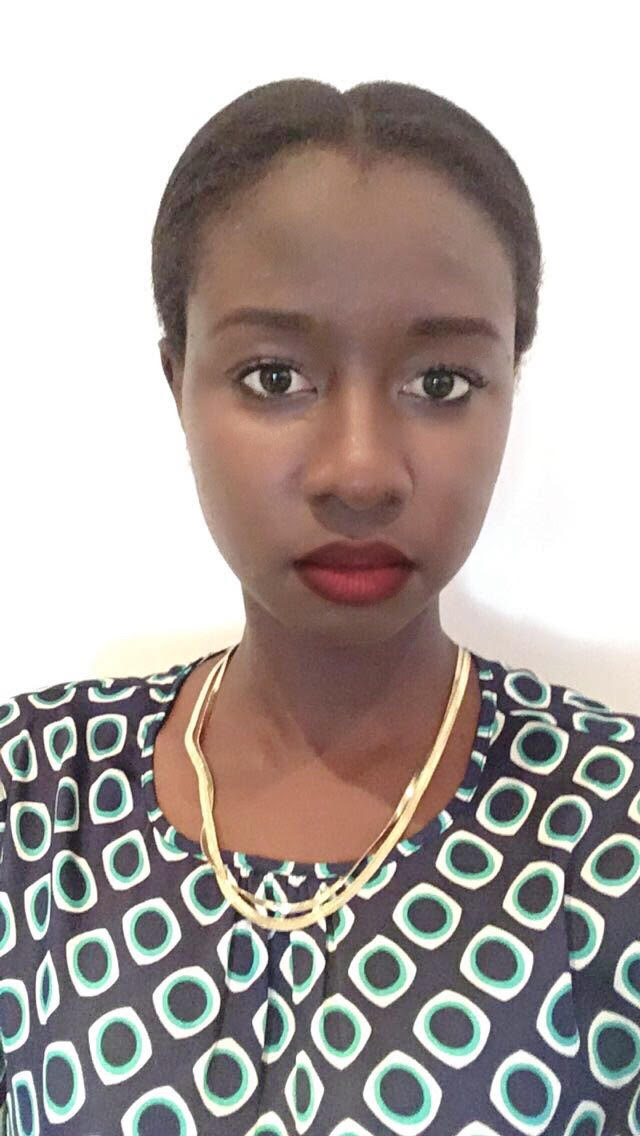 Khadi.343036@2freemail.com 	  Customer Service Representative2 Years of Experience in Customer Service and salesBilingual French / English– Available Immediately (Visa status: visit visa)	SUMMARYIn a fast-paced inbound/outbound call center processed customer and sales representative request for information on products and services provided by the company, placement of orders, returns, complaints and technical support in a timely manner via telephone, email and social media.PROFESSIONAL EXPERIENCECustomer Service Representative				      July 2015 – Nov 2016
Premium Contact Center International  						         Dakar – SenegalPCCI is a multinational Business Process Outsourcing provider, including multilingual customer contact center services to the world’s leading telecom companies ResponsibilitiesResponded to customer inquiries via telephone, email and social mediaProvided customers with information on products and services offered by the companySuggested additional products or service offerings based on assessment of customersResolved problems by clarifying issues; researched and explored answers and alternative solutionsAssisted with placement of orders, refunds, or exchanges Kept records of customer interactions, process customer accounts and file documentsAchievementsAssisted an average of 750 clients in any given week and consistently met performance benchmarks in all areas (speed, accuracy and volume).Answered multiline call system with 96% of 1st Call resolutionTrained 32new hires providing real time feedback, quality control, and setting performance goalsSubmitted requests to the quality department to prevent re-occurring issues and recommend improvements in the process and procedure.Helped Vente-Privéeattain the highest client service ratings (2016’s Best Customer Service in France/ Category: general online selling)
Sales Secretary								            Sep 2014 – Jan 2015
System Area Network							      Dakar – SenegalSystem Area Network is a web development and software solution provider, including Web application development, Website designing, Corporate profiles and presentations, E-commerce solutionsResponsibilitiesExplained service offerings and answer all customer questionsExecuted monthly email marketing campaignsNetworked and marketed services on social mediaFiled and updated contact information of employees, customers, suppliers and external partnersCalculated and checked to make sure payments, amounts and records are correctCreated weekly Power Point presentations illustrating sales performance and goalsAchievementsAnswered an average of 25 calls per day for Sales, logged messages and/or transferred calls to the appropriate person in an efficient manner. Increased market share by executing targeted marketing campaignsServed as the digital marketing lead and earned an 18% increase on website visitsEDUCATION Bachelors Degree in Business Administration					 May 2011
ICN Business School							                     Nancy – FranceLANGUAGESLanguages: French – Native English - FluentPROFESSIONAL STRENGHTS Excellent listening and communication skillsCustomer service oriented attitudeProblem solving abilities Superior telephone etiquette SKILLSMicrosoft Office Programs, WordPress, Google Analytics, MailChimp, Social Networking, Blogging, Copy Editing